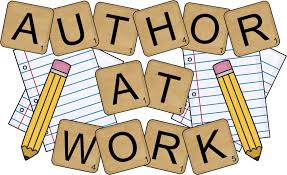 Has today’s visit to the Harris Museum and Art Gallery inspired you to read some Super books by some awesome authors?All of these books have been recommended by Book Trust. They are books to engage and excite children . They're funny, sad, informative, scary and silly (and everything in-between). If reading is fun, children will want to do it. That's why we believe that the "right" book is always what a child actually wants to read – and we hope this guide helps you to find that book. https://www.booktrust.org.uk/books-and-reading/our-recommendations/great-books-guide/You may be able to borrow them from your local Library. Visit https://www.lancashire.gov.uk/libraries-and-archives/libraries/   for more information about your local library services.Year 3 and Year 4 -Age 8 to 9 Ade’s Amazing Ade-ventures: Battle of the Cyborg Cat -Ade AdepitanNine-year-old Ade and his family move from Nigeria to London, where they encounter both hostility and kindness. Ade is self-conscious about his leg caliper, but with the support of his new friends, he embraces his individuality.Amelia Fang and the Barbaric Ball – Laura Ellen AndersonPrince Tangine always gets what he wants, so when he takes her pet pumpkin Squashy, vampire Amelia Fang is heartbroken. But when she embarks on a rescue mission, Ameila is shocked to discover some glittery secrets about her nemesis. Bee Boy: Clash of the Killer Queens – Tony De SaullesWhen Mel discovers he can transform into a honeybee, he enjoys an amazing bee's-eye view of life inside a hive. But then he must protect his buzzy friends, not only from predators, but also from bully Norman, who vandalises the hive and nicknames Mel ‘Bee Boy’. Curse of the Werewolf Boy – Chris PriestleyBest friends Mildew and Sponge are not happy to be back at Maudlin Towers for a new term, until strange things begin to happen – from the theft of the prestigious School Spoon to the arrival of a potential ghost in the attic. Alice Dent and the Incredible Germs – Gwen LoweAlice is used to her hygiene-obsessed parents thinking all children are health hazards, but it’s worse at Tryton Mell School, where the food is frozen to eliminate germs, and having a cold is a crime.Elise and the Second-hand Dog – Bjarne ReuterWhile her mother is away building a suspension bridge in the Amazon, Elise is lonely, so her father buys a dog to keep her company. Much to her surprise, the dog talks! Elise and McAddudi become best friends, and Elise’s wild imagination takes them on many adventures. I bet I Can Make You Laugh – Joshua Seigal and FriendsThis collection of very funny poems – from an acrostic poem that doesn’t quite work, to a love letter to someone the poet doesn’t really like – are, in many cases, hilariously uncomplimentary! Iguana Boy Saves the World with a Triple Cheese Pizza – James Bishop Dylan is desperate to be a superhero, just like his big brother and sister. But when he finally gets his superpower, it turns out to be a really rubbish one. Yet when Platypus Girl takes away all the other superheroes’ superpowers, only Iguana Boy can save the world... KidGlovz – Julie Hunt and Dale NewmanNine-year-old KidGlovz is a musical prodigy, but his corrupt manager keeps him shut up in hotel rooms, hungry and alone - except from his music teacher, Madame Lovegrove.Pony on the Twelfth Floor – Polly FaberKizzy dreams of becoming a champion showjumper (even though she’s never ridden a horse), so she can’t believe her luck when she finds a pony in the supermarket. But how can she keep him hidden from mum when they live on the twelfth floor of a tower block?Shiny Pippin and the Broken Forest – Harry HeapeWhen Pippin discovers she possesses magical powers, she uses her newfound skills to investigate the mysterious water shortage in Funsprings – which leads her to the sinister Old Laboratory, deep within the forest.Mr. Penguin and the Lost Treasure – Alex T. SmithMr Penguin, an adventurer somewhere between Indiana Jones and Hercule Poirot, is asked to locate missing treasure located somewhere in the Museum of Extraordinary Objects. With the help of Colin (a spider), Mr Penguin battles ferocious beasts and makes his way into a hidden jungle underneath the museum with exciting results.Sam Wu is NOT Afraid of Ghosts – Katie and Kevin TsangSam Wu is scared of many things, though he’s determined not to let anyone find out. However, after an unfortunate incident on a school trip, he becomes a target for the class bully, Ralph. Sam decides the best way to stop Ralph’s teasing is to acquire a fearsome sidekick: Fang the snake. Looshkin: The Adventures of the Maddest Cat in the World !!In an attempt to make her family a bit more normal, Mrs Johnson gets a cat. Little does she know that she’s just brought home Looshkin, who is anything but. Other  websites  you may find useful https://www.lovereading4kids.co.ukhttps://www.theguardian.com/books/2018/dec/16/the-best-childrens-books-2018-all-ages-picture-chapter-young-adultshttps://schoolreadinglist.co.uk                                                          HARRIS LOGO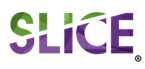 